OBJEDNÁVKAservis laboratorních digestoří a bezp. skříní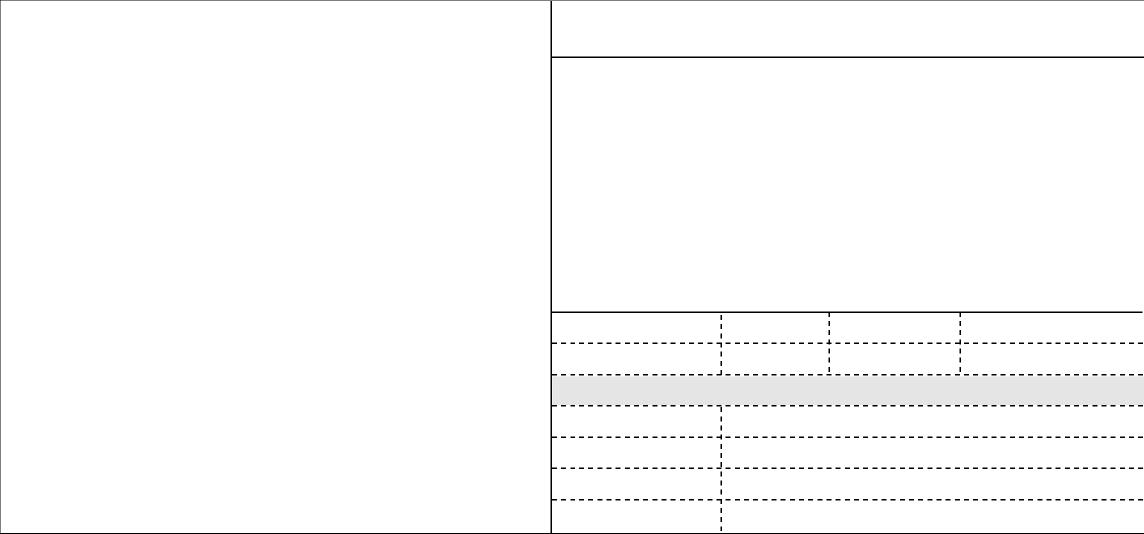 - tavná pojistka pro tripovací jednotku Q- Náhradní filtr pro filtrační systém UFA 20.30zádržný blokovací systím - padák k oknu laboratorní digestoře- POLOT kladná k digestoře- západka, příšroubování- servis bezpečnostní skříněPoložka	Množství MJ	%DPH	Cena bez DPH/MJ	DPH/MJ	Celkem s DPHservis laboratorních digestoří a bezp. skříní	1.00	0	68 000.00	0.00	68 000.00Na faktuře uvádějte číslo naší objednávky. Platné elektronické podpisy:19.03.2019 15:30:16 - VYMAZÁNO(Admin. grantů)09.05.2019 12:18:53 - VYMAZÁNO- příkazce operace (Řešitel grantu (PO))09.05.2019 14:23:24 - VYMAZÁNO- správce rozpočtu (Schválen správcem rozpočtu)(*) NÚDZ je státní zdravotnická organizace zřízená MZČR pod č. j. 16037/2001.Vystavil(a)	Přibližná celková cena	68 000.00 KčVYMAZÁNORazítko a podpisSmluvní strany berou na vědomí, že smlouva (tj. objednávka a její akceptace) v případě, kdy hodnota plnění přesáhne 50.000,- Kč bez DPH, ke své účinnosti vyžaduje uveřejnění v registru smluv podle zákona č. 340/2015 Sb. o registru smluv, a s uveřejněním v plném znění souhlasí. Zaslání do registru smluv zajistí Národní ústav duševního zdraví neprodleně po akceptaci dané objednávky.Na daňovém dokladu (faktuře) uvádějte vždy číslo objednávky.Poznámka: objednávka bude hrazena z: RVOV případě nákupu majetku uveďte umístění: (číslo místnosti, odpovědná osoba) Výše uvedená operace je v souladu s legislativními a projektovými pravidly. Datum a podpis:Příkazce operace VYMAZÁNOSprávce rozpočtu VYMAZÁNO.